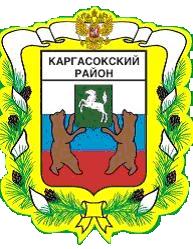 МУНИЦИПАЛЬНОЕ ОБРАЗОВАНИЕ «Каргасокский район»ТОМСКАЯ ОБЛАСТЬ                                ДУМА КАРГАСОКСКОГО РАЙОНАВ соответствии с п. 3 статьи 136 Бюджетного кодекса Российской Федерации, Федеральным Законом от 06.10.2003 № 131-ФЗ «Об общих принципах организации местного самоуправления в Российской Федерации»РЕШИЛА:            1.Признать утратившим силу решение Думы Каргасокского района от 09.06.2016 №62 «Об утверждении Положения о порядке назначения и выплаты стипендии имени Владимира Николаевича Меренкова».2. Официально опубликовать (обнародовать) настоящее решение в установленном порядке.3. Контроль за исполнением настоящего решения возложить на правовой комитет Думы Каргасокского района.Председатель ДумыКаргасокского района                                                                                      М.В. ХлопотнойИ.о. Главы Каргасокского района                                                                        А.Ф.Шамраев                                                       РЕШЕНИЕ                                                       РЕШЕНИЕ                                                       РЕШЕНИЕ                                                       РЕШЕНИЕ  30.11.2023                                                                                                        № 229                                                                                                        № 229                                                                                                        № 229                                                                                                        № 229№ __с. Каргасокс. Каргасокс. Каргасокс. Каргасокс. Каргасок   О признании утратившим силу решения Думы Каргасокского района от 09.06.2016 № 62               «Об утверждении Положения о порядке назначения и выплаты стипендии                                            имени Владимира Николаевича Меренкова»   О признании утратившим силу решения Думы Каргасокского района от 09.06.2016 № 62               «Об утверждении Положения о порядке назначения и выплаты стипендии                                            имени Владимира Николаевича Меренкова»